tt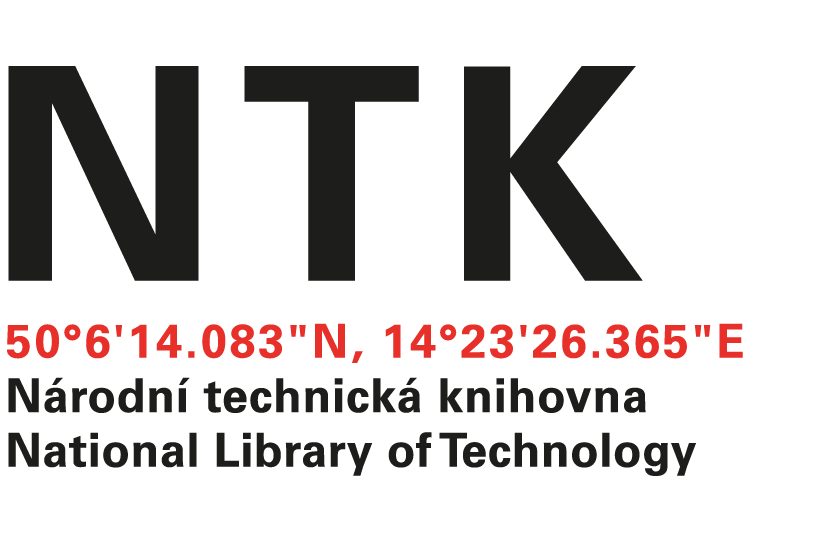 Vitra Koncept s.r.op. Veselý PetrKřižíkova 34               							180 00 Praha 8                                                                                         IČO: 25737287č. j. NTK/ 216/2023 -62v Praze dne: 14. 07. 2023Věc: OBJEDNÁVKANa zakladě Vaší cenové nabídky ze dne 29. 06. 2023 objednáváme 20 ks. židli „Maarten van Severen Vitra. 03“- Nohy stříbrné, barevné provedení černá - basic dark, kluzáky pro tvrdou podlahu, stohovatelné. Pro potřeby studoven v objektu Národní technické knihovny Technická 6, Praha 6.Cena: 206 058,11 Kč s DPH a dopravouTermin: 30. 09. 2023S pozdravemIng. Vladimír Pavlíkvedoucí oddělení správy a provozuObjednávku přijal: